Hydra-Shok Deep 380 AutoThe bullet design that redefined performance for one of the most trusted self-defense loads has now brought the 380 Auto cartridge to all-new heights. Powered by the Hydra-Shok Deep® bullet, this offering is the first expanding 380 Auto load to consistently penetrate beyond the FBI-recommended 12-inch minimum. Like all Hydra-Shok Deep loads, its bullet’s more robust center post and core design ensure it penetrates to critical depths through common self-defense barriers, without over-penetrating. Features & BenefitsFirst expanding 380 Auto to consistently penetrate beyond FBI-recommended 12-inch minimum in bare gel and through heavy clothingImproved penetration through common barriersIconic center post design has been improved for better, more consistent expansion through standard barriersConsistent, specially formulated propellantExtremely reliable Federal® primer with sealantPart No.	Description	UPC	MSRPP380HSD1	380 Auto Hydra-Shok Deep, 99-grain, 1000 fps, 20-count	6-04544-65346-5	$25.99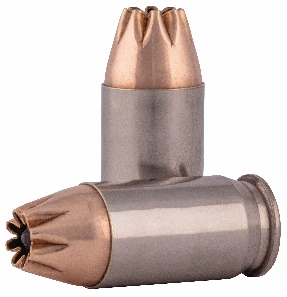 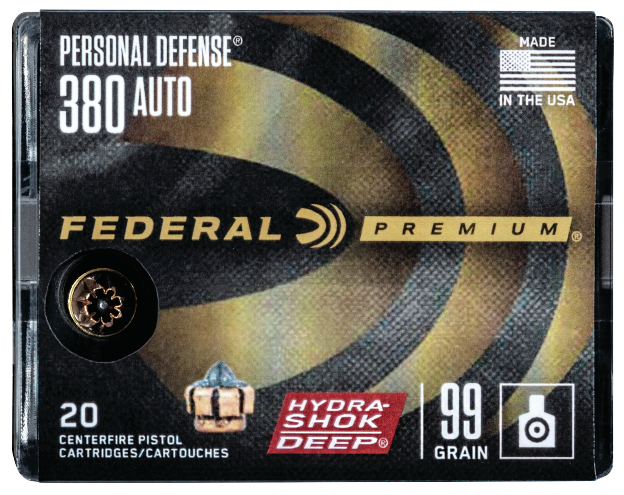 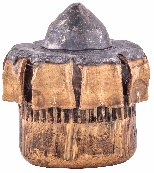 